The Introduction your group is acting tin the role of Advisors to President Trump with respect to the USA’s Middle East Oil policy. Frontload the following terms/concepts – students will include in their glossary:Define GDP - The gross domestic product (GDP) is one of the primary indicators used to gauge the health of a country's economy. It represents the total dollar value of all goods and services produced over a specific time period; you can think of it as the size of the economy.Oil Reserve – The amount of oil a nation has/is able to get.Describe a barrel of oil in terms of gallons: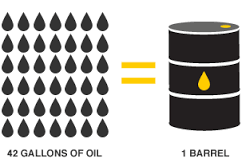 Explain 3.4bn = 3.4 billion barrels or 3,400,000,000…THAT IS A LOT OF OIL!!!The Task – Your task is to use the information discovered in your WEBQUEST to develop an approach you think the USA should take in the Middle East. Your recommendation letter should include:Which country do you consider most important? Why? – Paragraph oneInclude a minimum of 5 facts from the Web quest – Paragraph twoYour GDP ranking observation response from the web quest – Paragraph threeFinal recommendation - Do you recommend that the USA continues its use of oil or should it try to use different types of energy (like solar or wind power)? – Paragraph fourEnrichment 3D Bonus – Include a bonus paragraph that details any outside information that you have learned from your own independent research.  – Paragraph fiveThe Process - Work with your team and complete the web quest. You will be asked to use your findings to deliver your recommendation to the president.The Resources are the Web sites students will use to complete the task.The Evaluation – Completion of the Quest and Quest Worksheet.The constructed response recommendation – using the C.R Rubric.